L 5 – Slova moudrosti pro rodinuKazatel: Doug Batchelor, kazatel a ředitel Amazing FactsK dnešnímu studiu přikládáme zvláštní dárek, a řeknu o něm více i na konci. Je to knížka, která se jmenuje „Je možné žít a nehřešit?“ Lidé se sice vylekají, když si přečtou název, ale měli byste si tuto knížku přečíst. Je opravdu dobrá. Já jsem si ji četl jednou, když jsem byl v letadle. Byla to dlouhá cesta, tak jsem měl dost času. Zapnul jsem si autopilota, a knížku jsem si přečetl. A opravdu mě povzbudila. Pokud jste ji ještě nečetli, tak vás vyzývám, abyste tak učinili.Dnes budeme studovat Lekci 5 čtvrtletí „Život rodiny“. A název této Lekce je „Slova moudrosti pro rodinu“.Lekce se takto jmenuje proto, že většina z toho, o čem se v ní mluví je z Přísloví Šalomouna, která pojednávají o rodině. Jsou to vybraná Přísloví, která se týkají života rodiny.Základní verš je z Přísloví 3,5.6. Vsadím se, že většina z vás se ho už naučila zpaměti. Pokud ne, tak toto je vhodná chvíle, abyste se ho naučili.Základní verš:Přísloví 3,5.6: „Doufej v Hospodina celým srdcem svým, na rozumnost pak svou nezpoléhej. 6 Na všech cestách svých snažuj se jej poznávati, a onť spravovati bude stezky tvé.“To je nádherné zaslíbení pro každého mladého člověka. Pro každého člověka, který hledá vedení ve svém životě: „Doufej v Hospodina celým srdcem svým,… a onť spravovati bude stezky tvé.“. Hospodin bude spravovat vaše stezky, pokud v Něj složíte svou důvěru.Naše studium je rozděleno na několik segmentů. A jak jsem řekl, většina textů z Písma v lekci je z Knihy Přísloví. Avšak dovolil jsem si vybrat i některé příbuzné verše z jiných částí Bible.První část se nazývá „Miluj správnou ženu“, jako protiklad ke špatné ženě. A pokud máte tu správnou ženu, tak nemilujte žádnou jinou.Neděle – Milovat svou ženuV Př 5 na začátku je tento výrok:Př 5,3: „Nebo rtové cizí ženy strdí tekou, a měkčejší nad olej ústa její. 4 Poslední pak věci její hořké jsou jako pelyněk, ostré jako meč na obě straně ostrý. 5 Nohy její sstupují k smrti, krokové její hrob uchvacují. 6 Stezku života snad bys zvážiti chtěl? Vrtkéť jsou cesty její, neseznáš. 7 Protož, synové, poslechněte mne, a neodstupujte od řečí úst mých. 8 Vzdal od ní cestu svou, a nepřibližuj se ke dveřím domu jejího,“O čem se tady mluví? O smilstvu, nebo cizoložství. Smilstvo je zakázaný pohlavní styk, včetně cizoložství. Cizoložství je pohlavní styk mimo manželský vztah, tedy manželská nevěra. Šalomoun zde opakuje slova, která bez pochyby slyšel od svého otce. Jak se stal David expertem? Věděl snad, že to neskončí dobře? Před svou aférou s Betsabé už měl několik žen, a jsou zmíněny i konkubíny. To způsobilo mnoho bolesti a nakonec smrt čtyř z jeho synů. Šalomoun dopadl tak, že se ubíral stejnou cestou.Co je nejdůležitější věcí, jakou mohou otec a matka udělat, aby naučili své děti manželské věrnosti? Jít příkladem. Buďte věrní svému manželovi/své manželce. Ať vaše děti vidí, jak si projevujete náklonnost. Ale ať vás nikdy nevidí, že se chováte příliš přátelsky a důvěrně k jiným lidem opačného pohlaví.Před lety jsem slyšel podobenství o jedné králově, která měla zámek vysoko v kopcích. Vedla k němu uzoučká kamenitá cestička. Její kočí zemřel a tak chtěla zaměstnat nového. Takový člověk musel mít výjimečné schopnosti při vedení koní kvůli nebezpečné cestě.První zájemce přišel. Královna nastoupila do kočáru a řekla mu: „Chci, abys mě zavezl na zámek.“ Kočí si řekl: „Musí na ni udělat velký dojem, a přesvědčit ji, že umím vést její koně dobře. Pojedu nahoru a povedu koně tak, aby byl kočár během cesty celou dobu přesně jednu stopu od okraje propasti.“ A tak to udělal.Královna seděla tiše ve voze a neřekla ani slovo. Když přijeli nahoru, vystoupila z vozu, a řekla: „Mockrát vám děkuji.“ Napsala si poznámky a vrátili se dolů, kde čekal další kočí. Viděl, co se stalo, a řekl si: „Udělám to ještě lépe, než tento člověk. Povedu kočár ve vzdálenosti šest palců od srázu a celou cestu nahoru ho udržím v této vzdálenosti.“ Vyjel tedy a počínal si opravdu velmi dobře. Celou dobu udržoval kočár ve vzdálenosti šest palců od okraje. Královna si dělala poznámky.Potom se vrátili dolů, kde čekal poslední zájemce o místo kočího. Ten se celou dobu držel na cestě, co nejdál od okraje. Dokonce na několika místech odřel kočár o svah kopce a o keře na druhé straně. A královna ho přijala. Řekla: „Nechci kočího, který bude zkoušet, jak moc se dokáže přiblížit k propasti. Chci kočího, který se bude držet od propasti, co možná nejdál.“Jak zachováte manželskou přísahu? Tak, že vyzkoušíte, nakolik se můžete přiblížit k propasti? NE! Budete se držet, co nejdále od okraje, jak jen to jde. Nezahráváte si s pokušením. Myslím, že dobrou praxí, pokud hrozí pokušení, je, aby lidé neměli přátele opačného pohlaví.Pokud vám hrozí pokušení, tak nemějte žádné přátele opačného pohlaví. Vaše manželka je vaše přítelkyně. Váš manžel je váš přítel.Je třeba vyhnout se tomu, aby se s někým příliš sblížili.Velmi často slýcháme příběhy o tom, že nějaký muž má sekretářku. Sblíží se a tráví spolu hodně času. Potom si jeden z nich prochází emocionální krizí a začnou se svěřovat sobě navzájem. A neštěstí je na světě.O mojí sekretářce však nikdo nepochybuje, protože to je moje tchýně. Jak jsem řekl: „Držte se od okraje propasti, co nejdále, jak to jen jde.“Pokud víte, že existuje nějaká oblast pokušení, a jestliže znáte někoho, kdo vás přitahuje, tak s ním neflirtujte. Nechtějte zjistit, jestli to také tak cítí. Jen si uvědomte, že lidské srdce je zoufale zlé a převrácené.Jr 17,9: „Nejlstivější jest srdce nade všecko, a nejpřevrácenější. Kdo vyrozumí jemu?“Nevěřte svému srdci. Držte se, co nejdále od takových míst.O tom se mluví v mnoha příslovích. Nebudu číst celou kapitolu 5, ale např. ve verši 15 se píše:Př 5,15: „Pí vodu z čisterny své, a prameny z prostředku vrchoviště svého. 16 Nechť se rozlévají studnice tvé ven, a potůčkové vod na ulice. 17 Měj je sám sobě, a ne cizí s tebou. 18 Budiž požehnaný pramen tvůj, a vesel se z manželky mladosti své.“Tady je použito židovské básnictví a říká se tím, že intimita manželství má být jen pro tvou manželku.„19 … v milování jejím kochej se ustavičně.“A v Přísloví 31 čteme:Př 31,10: „Ženu statečnou kdo nalezne? Nebo daleko nad perly cena její. 11 Dověřuje se jí srdce muže jejího; nebo tu kořistí nebude nedostatku.“ – Důvěřovat své manželce/manželovi je důležité. Nechceme mít takový vztah, kde bychom byli žárliví, a znepokojení. Nechceme dělat nic, co by způsobilo, že ten druhý bude žárlit a dělat si starosti. Důvěra je velice důležitá.Pokud máte takovou lásku, důvěru a závazek v manželství, dá vám to velký pokoj a harmonii ve vašem domově.Měl jsem jednoho známého a jeho manželka se dívala hodně na telenovely. Já se na telenovely sice nedívám, ale vím, o co v nich jde. V telenovelách lidé stále podvádějí a podezírají.Kdykoliv můj známý přišel domů, tak si jeho manželka přičichávala, jestli neucítí nějaký parfém, nebo si ho prohlížela, jestli neuvidí na něm stopy od rtěnky. Nikdy mu nevěřila. Znal jsem toho člověka dobře. Někdy byl venku se mnou a studovali jsme spolu Bibli a ona stále vyzvídala: „Kde jsi byl?“Je to hrozné, když si manželé nedůvěřují.Chceme mít takový vztah, kdy o ženě platí: „Dověřuje se jí srdce muže jejího“.V 1.Tm 3,2 je psáno:1.Tm 3,2: „Ale musíť biskup býti bez úhony, jedné manželky muž, bedlivý, středmý, vážný, k hostem přívětivý, způsobný k učení,“Na tom bych chtěl zdůraznit, že to má být „jedné manželky muž“.Jaký je Boží plán?Na začátku stvořil Bůh Adama a Evu. Nebyl to Adam a Eva, a Veronika a Jana a Betty. Byl to jen Adam a Eva. Boží plán je, aby muž měl jenom jednu ženu a žena, aby měla jenom jednoho muže.Ve sborech není slyšet často slovo sex, protože je považováno spíše a sprosté slovo. V naší kultuře se řadí k věcem, které jsou neslušné. Ale technicky vzato, vymyslel sex ďábel, nebo Pán Bůh? Bůh. V hebrejské mysli byl v manželství v původním plánu sex nádherná věc. Je to požehnání.V Iz 58,13 je psáno: „Jestliže odvrátíš od soboty nohu svou, abys nevykonával líbosti své v den svatý můj, anobrž nazůveš-li sobotu rozkoší, a svatou Hospodinu slavnou, a budeš-li ji slaviti tak, abys nečinil cest svých, ani vykonával, co by se líbilo, ani nemluvil slova“. Tento verš neříká, že nemůžete mít v sobotu radost z nějakého požehnaného potěšení. Který den v týdnu stvořil Bůh Evu? Adama a Evu stvořil v šestý den. To je pátek. A jaký je další den, kdy měli mít líbánky? Dokázali byste si opravdu představit, že by Pán Bůh řekl: „Tady je tvoje společnice. A teď vás prohlašuji za muže a ženu. Ale můžeš se jí dotknout až v pondělí.“?Co říká následující verš?Žd 13,4: „Poctivéť jest u všech manželství a lože nepoškvrněné,“ – Slovo „nepoškvrněné“ znamená „čisté.“ – „smilníky pak a cizoložníky souditi bude Bůh.“ – Povšimněte si kontrastu, který zde Pavel dělá. Říká: „Manželství je čisté. Manželství je vážené, zasluhuje úctu, je neposkvrněné. Je požehnané a měla by to být nádherná věc.“Pak ale staví tento požehnaný vztah proti jeho opaku: „Ale nenechte se splést. Cizoložníky a smilníky“ – tj. ty, kdo porušují sedmé přikázání – „bude soudit Bůh“. A tyto věci jsou na seznamu, o kterém je řečeno: „Kdo dělají tyto věci, nebudou v Království nebeském.“V případě nejasnosti, si musíme přečíst Matouše 19,4.5, kde Ježíš řekl: „Což jste nečtli, že ten, kterýž stvořil s počátku, muže a ženu učinil je? 5 A řekl: Protož opustí člověk otce i matku, a připojí se k manželce své, i budou dva jedno tělo.“To stejný výraz, jako když řekl: „Otec a Já jsme jedno.“Ježíš řekl apoštolům: „Modlím se, abyste byli jedno.“ – To znamená, že členové církve mají být jedno.Měl by to být láskyplný, čistý vztah jednoty.Mt 19,5.6: „i budou dva jedno tělo. 6 A tak již nejsou dva, ale jedno tělo. A protož, což Bůh spojil, člověk nerozlučuj.“Tato slova říkám obyčejně na svatbě těsně předtím, než se novomanželé políbí. Karen mi říká: „To je tvoje oblíbená část.“ – „A protož, což Bůh spojil, člověk nerozlučuj.“Avšak jsou i další slova moudrosti, která se nenacházejí v Přísloví.Jedním z důvodů, proč se manželství rozpadají, je, že nerespektují, a nepřijímají prohlášení, že jsou jedno tělo. Manželé se podepírají a v jistém smyslu patří k sobě.Pavel o tom mluví v 1.Kor 7,3: „Muž k ženě povinnou přívětivost prokazuj, podobně též i žena k muži. 4 Žena svého vlastního těla v moci nemá, ale muž;“ – Tento verš by mohl být zneužit, kdyby se četl odděleně od ostatních. – „též podobně i muž těla svého vlastního v moci nemá, ale žena. 5 Neoklamávejte jeden druhého, leč by to bylo z společného svolení na čas, abyste se uprázdnili ku postu a k modlitbě;“ – Všimněte si, že dává manželskou intimitu a jídlo do stejné kategorie.Může tedy nastat doba, kdy si manželé řeknou: „Budeme držet půst od jídla a intimností“ – Ať už v Sobotu, nebo jakýkoliv jiný den týdne – a oba se na tom shodnou. Není možné říkat: „Pokaždé, když má manžel zájem, držím půst.“Říkám to, protože to je důležité. V manželském poradenství občas zjistíte, že když jsou problémy, tak se obyčejně manželé už dlouho nesblížili. A tak začínají vyhledávat náklonnost a lásku mimo manželství, což vede k nejrůznějším potížím.Mnohá manželství by mohla být zachráněna, kdyby manželé dbali na tento verš, kde je řečeno:„Pokud se postíte a modlíte se, tak to je v pořádku, ale potom … „… spolu se sejděte, aby vás nepokoušel satan pro nezdrželivost vaši.“ (1.Kor 7,5)Podívejme se na další část.Pondělí – Výzva otcůmOd otců se v Bibli očekává, že budou dobří živitelé a ochránci rodiny. A bylo také na ně pohlíženo jako na autoritu v rodině. Ženy často bránily a chránily své děti. Otcové také chránili rodinu, ale někdy se od nich vyžadovalo, aby udržovali disciplínu.Kolik matek řeklo: „Počkej, až se vrátí domů otec.“ Slyšeli jste už někdy tato slova?Př 13,22: „Dobrý zanechává dědictví vnukům, ale zboží hříšného zachováno bývá spravedlivému.“ – To, co se zde říká, je, že otec nejen vydělává a živí rodinu, ale také šetří a myslí na její budoucnost.Co dělá otec? Myslí na budoucnost své rodiny.Dobří otcové si dělají starost o věčnou budoucnost svých dětí, nejen aby měli dědictví na zemi. Jaké je nejdůležitější dědictví, které otec může zanechat svým dětem? Věčné dědictví.A jak takové dědictví opatří? Tím, že zanechá dobrý příklad.V knize „Adventní domov“, a v dalších knihách jsou některé citáty, kde se říká, že první představa o Pánu Bohu, kterou dítě získá, je skrze jeho rodiče. Dítě uvidí tu lásku, autoritu, vedení, a oběť v životě rodičů. Chceme odrážet Boha, jak nejvíc to jde.A to znamená být křesťanem. Snažíme se odrážet a napodobovat Ježíšův život ve svém životě. Děti to uvidí a vytvoří si první představu o Pánu Bohu. Bůh je Ten, který nás živí a stará se o nás.Ježíš použil tento příklad:Mt 7,9-11: „An který z vás jest člověk, jehož kdyby prosil syn jeho za chléb, dal by jemu kámen? 10 A prosil-li by za rybu, zdali dá jemu hada? 11 Poněvadž tedy vy, jsouce zlí, umíte dobré dary dávati dětem svým, čím více Otec váš, kterýž jest v nebesích, dá dobré věci těm, kteříž ho, prosí?“A u Lukáše čteme podobný verš:Lk 11,11-13: „Kterého pak z vás otce prosil by syn za chléb, zdali kamene podá jemu? Aneb za rybu, zdali místo ryby dá jemu hada? 12 Aneb prosil-li by za vejce, zdali podá jemu štíra? 13 Poněvadž tedy vy, jsouce zlí, umíte dobré dary dávati dětem svým, čím více Otec váš nebeský dá Ducha svatého těm, kteříž ho prosí?“Ježíš dělá srovnání: když se staráte o děti, ukazujete jim obraz Boha, který se stará o nás. Ale všimněte si, že je řečeno: „Kdyby prosil syn jeho za chléb, o rybu, o vejce …“ Co bychom měli dělat ve vztahu k nebeskému otci? Prosit. Pán Bůh nás učí, abychom se starali o rodinu.Př 27,23: „Pilně přihlídej k dobytku svému, pečuj o stáda svá.“ – O jakém stádu se tady mluví? Není to jen stádo na pastvině. Otcové musí pečovat o stádo, které se nachází pod jejich střechou.Jak často otcové, včetně mne – také jsem se tím provinil – jak často ráno vstanou, jdou do práce, vrátí se domů vyčerpaní. Schovají se před ženou a dětmi a ještě pracují. Pak jdou spát. Nemají vlastně vůbec čas na manželku a děti. Neví, co se děje v jejich životě. Neví, co se děje v životě jejich stádečka.Je spousta dětí, kterých, když se ptali na jejich otce, tak dostali odpověď: „Vlastně jsem ani otce neměl, protože pořád pracoval. Nikdy jsme se spolu nebavili.“ Někdy jsou otcové tak zaneprázdnění sháněním fondů a prostředků, a věcí, že nemají čas na nic jiného.Myslím, že to je velká chyba, kterou otcové dělají.Můj otec byl workoholik. Když jsem si s ním chtěl ráno promluvit, četl noviny a sledoval burzu.Domů se vracel pozdě. Někdy se cestou zastavil, aby si koupil něco k jídlu a pití. Pak se vrátil už trochu omámený alkoholem. A doma hned usnul. Když se další den vzbudil, všechno se opakovalo. Neměli jsme spolu žádný vztah. Musel jsem bojovat, abych nebyl stejný.Máme na starost stádo. Jaké je to nejdůležitější stádo, o které se musíme starat?Jr 13,20: „Pozdvihněte očí svých, a vizte ty, kteříž táhnou od půlnoci. Kdež jest to stádo, kteréžť dáno bylo, stádce ozdoby tvé?“Jednoho dne se Pán Bůh zeptá rodičů: „Kde je vaše stádo?“ A, jak je psáno v Přísloví, bude chtít vědět: „Staráte se o jejich potřeby? Víte jaký je stav stáda?“. Musíte vědět, co se děje v jejich životech.Mnoho rodičů bylo šokováno, když zjistilo, že jejich děti mají problém s alkoholem. Říkali: „Neměl jsem o tom ani ponětí.“ Nebo: „Netušil jsem, že moje dítě bere drogy.“ Nebo „Netušil jsem, že moje dítě šlo do obchodu se skupinou zlodějů a kradlo. Vrátili se domů a chovali se jako andílci.“Někdy si kladete otázku, kde děti jsou, a doufáte, že všechno je v pořádku. Musíte se jich ptát a trávit s nimi čas. Ptejte se, s kým byli. Pořiďte si třeba satelitní zařízení a namontujte jim ho do mobilu, a sledujte je, kde se pohybují.Musíte vědět, kde jsou, když jsou venku a také s kým mluví, když jsou doma u počítače. To je dnes velký problém. Můžeme říkat: „Děti byly doma celý den. Trávíme s dětmi mnoho času doma.“ Ale ve skutečnosti jsou ve svém pokoji, a nevíme, co dělají, s kým hovoří po telefonu a přes internet.Nebojte se říct jim: „Dokud jsi pod mou střechou a dokud platím tvoje účty, mám právo to vědět. Bůh mi dal povolení.“A položte jim tyto otázky. Amen?Dávejte pozor na své stádo.Př 1,8-10: „Poslouchej, synu můj, cvičení otce svého, a neopouštěj naučení matky své.“ – Teď to je i pro děti, nejen pro rodiče. „Cti otce svého i matku svou.“ – To je páté přikázání. Poslouchej své rodiče. Udělali chyby a nechtějí, abys je udělal i ty. Důvěřuj jim. – „9 Neboť to přidá příjemnosti hlavě tvé, a bude zlatým řetězem hrdlu tvému. 10 Synu můj, jestliže by tě namlouvali hříšníci, nepřivoluj.“ – Poslouchej své rodiče. Vyhýbej se špatné společnosti.A dále v Přísloví 1 následuje dlouhý text, který mluví o moudrosti od otce. Učte děti, aby byly bohabojné.Když děti uvidí vaši zbožnou úctu k Pánu Bohu, budou to opakovat ve svém životě.Často jsem viděl, že u matky je to dokonce ještě důležitější. Nevím proč, ale zdá se, že matka má větší vliv na srdce dítěte, pokud jde o úctu.Znám mnoho zbožných lidí, kteří mají velkou úctu k Bohu a jsou Mu velice oddaní. Zeptal jsem se jich: „Kde ses to naučil?“ A oni mi řekli: „Moje matka mě od malička učila, bát se Boha.“ Naučili se to od své matky, která se s nimi modlila, když byli malí.Modlete se s dětmi pravidelně a učte je, aby se bály Boha. To je důležité pro oba rodiče, nejen pro matky.Jsou tady i některá Přísloví v kategorii „hněv“.Jelikož otcové se mohou zapojovat do výchovy a disciplíny, neznamená to, že se někdy přestanou ovládat. Nikdy byste se neměli přestat ovládat!Pokud se někdo z rodičů přestane ovládat a potrestá své dítě v hněvu, tak (myslím, že je to někde v Duchu Proroctví): „Do svého dítěte dostane víc ďáblů, než kolik jich vyžene.“Taková je disciplína prosazovaná v hněvu. To mě šokovalo: „Pokud budete děti trestat v hněvu tak do nich dostanete víc ďáblů, než kolik jich vyženete.“Př 15,1: „Odpověd měkká odvracuje hněv, ale řeč zpurná vzbuzuje prchlivost.“Když jsou děti malé a rodiče se snaží získat jejich pozornost, tak na ně někdy křičí.S našimi dětmi jsme to dělali tak, že jsme je naučili, že když poprvé neslyší, tak zavoláme podruhé. Možná poprvé neslyšely proto, že venku je velký hluk.Podruhé zvýším hlas, a když neposlechnou, pomyslím si: „Slyšely mě, ale teď neposlouchají.“ A tak řeknu tlumeným hlasem: „Danieli (nebo Nathane), pojď sem.“ Když jsem ztlumil hlas, tak věděly, že to je poslední varování.Už jsem hlas nezvyšoval, věděl jsem, že mě slyšely. Naopak jsem hlas snížil a ony si řekly: „A jéje.“ A poslechly.Měli jsme takové pravidlo. Ano, udělali jsme mnoho chyb, ale děti byly docela hodné, když měli poslechnout, co jsme jim řekli.Jestliže chcete, aby vás děti poslechli poté, co je třikrát varujete, tak vždycky budou čekat až na třetí varování. Pokud chcete, aby vás děti poslechly hned napoprvé, tak to je ta chvíle, jakmile poznáte, že vás slyšely.Někdy můžete rozšířit milost.Avšak když jsou děti mladé a chcete, aby poslouchaly hned, když vás poprvé uslyší, tak je potrestejte poté, co vás poprvé budou ignorovat. Tak je přimějete, aby vás poslechly, jakmile uslyší váš hlas. Na veřejnosti jsem nikdy na děti nekřičel a nevyhrožoval jim.Často se stává, že děti řvou a rodiče jim hrozí. Děti se občas v obchodě válí sem a tam uličkami a křičí, dokud jim rodiče konečně nedají to, co chtěly.To jsou dva problémy: Za prvé, že je nechají válet se v uličce a, za druhé, že jim dají to, co chtěly.Je tedy doba, kdy je nutné trestat, ale nikdy by to nemělo být v hněvu.Př 15,18: „Muž hněvivý vzbuzuje sváry, ale zpozdilý k hněvu upokojuje svadu.“ČSP – Př 15,18: „Hněvivý člověk podněcuje svár“ – to platí v rodině i na jiných místech.Všiml jsem si, že děti, které se přestanou ovládat a křičí, ať už ve škole nebo na veřejnosti, tak to často slyší doma. To je způsob, jak rodiče komunikují. A tak se to děti naučily dělat.Př 16,32: „Lepší jest zpozdilý k hněvu než silný rek, a kdož panuje nad myslí svou nežli ten, kterýž dobyl města.“Jestliže ztratíte nad něčím kontrolu, kdo ji získá, když vy jste ji ztratili?Když se lidé přestanou ovládat, tak jsou alespoň dočasně ovládáni démonem. Pravděpodobně jste to všichni už někdy viděli. Takoví lidé později řeknou: „Omlouvám se, Přestal jsem se ovládat. Byl jsem bez sebe.“Kdo ho tedy ovládal? Nebyl vedený Duchem Božím. Ovládl ho jiný duch. Který?Co dělat v takových situacích? Jak se ovládnout? Třeba počítejte do deseti. To vám pomůže zklidnit se.Lidé v hněvu obyčejně řeknou něco, čeho potom litují, a dělají věci, kterých později litují.Je psáno: „kdož panuje nad myslí svou nežli ten, kterýž dobyl města.“ Př 16,32.Uražená pýcha bývá tím pravým problémem. To se stane např., když není po vašem, nebo vás někdo neocení. Lidé se někdy rozzlobí a někteří v hněvu rozbíjí nádobí.Jiní mlčí. Přestanou se ovládat, ale neřeknou nic a jen to v sobě dusí. Jsou jako tlakový hrnec. Uvnitř to bouří a to není o moc lepší.Pán Bůh chce, abychom se ovládli, protože jinak, co učíme své děti? Bůh je milostivý a trpělivý a takovou trpělivost bychom měli mít i my.Pokud musíte zareagovat, tak to nedělejte v hněvu.V Př 15,27 je psáno:Př 15,27: „Kdož dychtí po lakomství, kormoutí dům svůj; ale kdož nenávidí darů, živ bude.“Dovolte vaší rodině a vašim dětem vidět u vás poctivost.Bůh ve vašem životě připraví příležitosti pro vaše děti, aby vás viděly v pokušení kompromitovat poctivost a čestnost. Půjde to tak daleko. Vrátili vám při placení v obchodě příliš mnoho? Použijte tento moment, abyste děti poučili. Řekněte: „Vrátili mi příliš mnoho. Musíme se vrátit do obchodu.“ Na to děti nikdy nezapomenou.“ Stejně tak by nikdy nezapomněly, kdybyste řekli: „To mám štěstí, vrátili mi příliš mnoho.“ Tak si budou myslet, že je v pořádku nechat si nepoctivě získané peníze.Nikdy nezapomenu, jak jsem byl jednoho dne s matkou v obchodě a ona mě učila, jak něco ukrást. A co se podle vás stalo? Stal jsem se zlodějem, když jsem byl v pubertě. Na děti dělá velký dojem to, co vidí u rodičů.Slyšeli vás někdy, jak jste řekli nějakou malou lež? Moje matka mě vzala občas do divadla. Děti do dvanácti let platily méně. Mě bylo třináct a matka mi řekla: „Dougu, pověz, že je ti jedenáct, vypadáš mladší.“ Pomyslel jsem si: „Ale to je lež. Co mě to učíš!“ Učte děti, ať se drží pravdy. I maličkosti jsou velmi důležité!Honěním se za ziskem děláte problémy své vlastní duši.Ukažte dětem, že jste štědří.Jednou jsem jel s Nathanem (synem) ulicí a viděli jsme jednoho chudého bezdomovce, který měl ke kolu připevněný malý vozík. A najednou mu od vozíku odpadlo jedno kolo a snažil se to opravit. A tak jsem řekl Nathanovi: „Bydlíme za rohem. Vraťme se domů pro nářadí a pokusíme se mu pomoci.“A tak jsme se otočili a zajeli jsme domů pro nářadí. Vrátili jsme se a společně jsme kolo opravili. Dali jsme mu několik dolarů, aby si mohl koupit něco k jídlu. A jeli jsme dál.Dnes, když Nathan vidí nějakého bezdomovce, tak neprojede jen tak kolem, aniž by se zastavil a pokusil se mu pomoci. Někdy jde až příliš daleko.Děti nikdy na takové věci nezapomenou. Ukažte jim tuto štědrost.Úterý – Výchova s láskouJe ovšem doba, kdy je třeba trestat. V Knize Přísloví je mnoho rad o výchově.Například v Př 29,17 čteme:Př 29,17: „Tresci syna svého, a přineseť odpočinutí, a způsobí rozkoš duši tvé.“A v Př 10 je psáno:Př 10,17: „Stezkou života jde, kdož přijímá trestání; ale kdož pohrdá domlouváním, bloudí.“Znáte takové lidi, kteří si o sobě myslí, že všechno ví? Jsou příliš namyšlení, než aby přiznali, že něco neví.Př 3,12: „Nebo kohož miluje Hospodin, tresce, a to jako otec syna, jejž libuje.“Ano, koho Pán Bůh miluje, toho trestá. Nemyslete si, že na trestání je něco špatného. Přísloví obsahuje některé docela silné výroky o trestání a výchově.Podívejme se např. na Př 23,13:Př 23,13: „Neodjímej od mladého kázně; nebo umrskáš-li jej metlou, neumřeť. 14 Ty metlou jej mrskávej, a tak duši jeho z pekla vytrhneš.“ – Tento verš byl sice zneužit, ale někdy je tělesný trest na místě.Vím. Když se něco takového řekne v naší kultuře dnes, tak začnete myslet na sociální ochranu dětí.Jelikož někteří lidé zneužívali své děti, všichni mají obavy, že neexistuje vhodný způsob, jak si získat pozornost dítěte. Myslí si, že jediný možný způsob je poslat je do kouta, aby se zklidnily. Jenže to nefunguje vždycky.Když byly naše děti malé, bydleli jsme poblíž jedné velmi rušné silnice. Byl tam velký provoz. Řekli jsme dětem: „Nikdy nesmíte vyjít na silnici.“Jednoho dne jsem tam uviděl jedno z našich dětí, které právě dostalo nové malé kolo a učilo se na něm jezdit. Jezdilo přímo uprostřed na čtyřproudové silnici. Bylo mu asi jen 4 – 5 let. Srdce mi přestalo bušit, zastavila se mi krev v žilách.Možná si myslelo: „Teď tady není mnoho aut. Když uvidím nějaké přijíždět, tak se mu vyhnu.“Nevěděl, že se dívám. Běžel jsem tam, chytil jsem ho i s kolem, a zahodil jsem kolo tak daleko, jak jen jsem mohl.Byl vylekaný. Když jsme přišli domů, poklekl jsem a řekl: „Danieli, děkujme Pánu Bohu, že jsi živý a mohu ti naplácat na zadek.“Potom už to nikdy neudělal znovu. To byla chvíle, kdy bylo nutné trestat.Ve verši 13 se píše o metle. To je něco jako hůl, nebo spíš proutek. V Americe bývalo zvykem, že děti přinesly rodičům proutek.Četli jste někdy příběh o H.M.S. Richardsovi, seniorovi, kde o sobě říká, že to s ním bylo velmi složité? Když byl jeho otec pryč, matka ho musela ukáznit. Nasekala mu a nepomohlo to. Tak mu řekla, aby přinesl proutek. Přinesl jeden a ona řekla, že není dostatečně velký a aby přinesl větší. Tak šel, a když se vrátil s větším prutem, matka si odhalila záda a řekla mu: „Zbij mě, protože jsem jako tvá matka selhala, když jsem tě vychovávala.“ On řekl: „To ne, maminko, to nemůžu udělat!“ A ona: „Chci, abys to udělal. Trvám na tom.“A on se rozplakal a změnil se. Řekl, že už vždycky svou matku poslouchal, když pomyslel na to, jak jí to bolí, když neposlouchá.Musíme učit děti, že Ježíše bolí, když neposloucháme. Když Ho vidí na kříži, musíme jim vysvětlit, že tam zemřel za naše hříchy. Pokud milují Pána Boha, tak ho nebudou chtít zarmoutit.Trestání je součást dobrého rodičovství.Hůl nebyla jen nástrojem, který měl nahánět strach. Znáte Žalm 23:Žalm 23,4: „Byť mi se dostalo jíti přes údolí stínu smrti, nebuduť se báti zlého, nebo ty se mnou jsi; prut tvůj a hůl tvá, toť mne potěšuje.“Hůl se používala také, aby chránila ovce, ale občas i jako nástroj k ukáznění.V Listu Židům je psáno:Žd 12,9.10: „Ano tělesné otce své měli jsme, kteříž nás trestali, a měli jsme je u vážnosti, i zdaliž nemáme mnohem více poddáni býti Otci duchů, abychom živi byli? 10 A onino“ – pozemští otcové – „zajisté po nemnohé dny, jakž se jim vidělo, trestali, ale tento“ – náš Otec v nebesích – „v věcech přeužitečných, totiž k tomu, abychom došli účastnosti svatosti jeho.“ – Bůh nás trestá a vychovává, když procházíme zkouškami, protože nás miluje. Snaží se nás zachránit pro věčnost.Kdosi jednou řekl: „Přibližte se k tomu, kdo drží hůl, a rána bude mírnější.“Vzpomínám si na jednoho kazatele, který vyprávěl: „Když se moje matka rozzlobila a vzala si proutek, tak jsem ji obejmul a přitiskl se k ní, co nejvíc a nebolelo to tolik.“              „Přibližte se k tomu, kdo drží hůl, a rána bude mírnější.“ Amen?A co je jednou z nejdůležitějších věcí pro otce? Učit Slovo v rodině.Dt 11,18-21: „Ale složte tato slova má v srdci svém a v mysli své, a uvažte je sobě za znamení na rukou svých, a budou jako náčelník mezi očima vašima. 19 A vyučujte jim syny své, rozmlouvajíce o nich, když sedneš v domě svém, aneb když půjdeš cestou, když lehneš i když vstaneš.“ – Hledejte v každodenním životě příležitosti, abyste mohli mluvit o Božím Slovu a používat Ho. – „20 Napíšeš je také na veřejích domu svého i na branách svých, 21 Aby byli rozmnoženi dnové vaši a dnové synů vašich na zemi, kterouž s přísahou zaslíbil Hospodin otcům vašim, že ji dá jim, dokudž nebe trvá nad zemí.“Říká, že věčný život přichází z vyučování Božího Slova vaší rodině.Středa – Je lepší žít na střeše?Vím, že už nemáme mnoho času, ale toto je zajímavá část. Mluví se tu o životě se svárlivou ženou.Př 21,9: „Lépe jest bydliti v koutě na střeše, nežli s ženou svárlivou v domě společném.“A Šalomoun říká také:Př 27,15.16: „Kapání ustavičné v čas přívalu, a žena svárlivá rovní jsou sobě; 16 Kdož ji schovává, schovává vítr, a jako mast v pravici voněti bude.“V jednom sboru, kde jsem sloužil, jako kazatel, nám jeden člen každý den vyprávěl o svých problémech. Snažili jsme se mu pomoci, ale vůbec se to nelepšilo. Šlo to stále k horšímu a trvalo to už celé roky.Takové problémy mohou být s mužem nebo se ženou. S manželem nebo s manželkou. Kolik měl Šalomoun žen? Příliš mnoho a řekl:Př 21,19: „Lépe jest bydliti v zemi pusté než s ženou svárlivou a zlostnou.“ – Je lepší být poustevníkem.Víte v Bibli o někom, kdo to zažil? Co třeba Samson.Sd 14,17: „I plakala na něj do sedmého dne, v nichž měli hody). Dne tedy sedmého pověděl jí, nebo trápila jej;“ – A pak vyzradila tajemství.Jak Dalila dostala ze Samsona jeho tajemství?Sd 16,16: „Když tedy trápila jej slovy svými každého dne, a obtěžovala jej, umdlena jest duše jeho, jako by již měl umříti.“Bible sice mluví o ženách, ale může se to stát i s muži.Někteří z vás mou mít manžela, nebo manželku, kteří jim neustále kážou a domlouvají a připomínají jim, co udělali v minulosti. Když váš manžel udělá chybu, neopakujte mu to stále dokola.V Př 31 Šalomoun mluví o dokonalé ženě. Pro ženy může být zastrašující slyšet, když Šalomoun mluví o dokonalé manželce.Př 31,10-31: „Ženu statečnou kdo nalezne? Nebo daleko nad perly cena její. 11 Dověřuje se jí srdce muže jejího; nebo tu kořistí nebude nedostatku. 12 Dobře činí jemu a ne zle, po všecky dny života svého. 13 Hledá pilně vlny a lnu, a dělá šťastně rukama svýma. 14 Jest podobná lodi kupecké, zdaleka přiváží pokrm svůj. 15 Kterážto velmi ráno vstávajíc, dává pokrm čeledi své, a podíl náležitý děvkám svým. 16 Rozsuzuje pole, a ujímá je;“ – Je to obchodnice. – „z výdělku rukou svých štěpuje i vinici. 17 Přepasuje silou bedra svá, a zsiluje ramena svá. 18 Zakouší, jak jest užitečné zaměstknání její; ani v noci nehasne svíce její. 19 Rukama svýma sahá k kuželi, a prsty svými drží vřeteno. 20 Ruku svou otvírá chudému, a ruce své vztahuje k nuznému. 21 Nebojí se za čeled svou v čas sněhu; nebo všecka čeled její obláčí se v roucho dvojnásobní. 22 Koberce dělá sobě z kmentu, a z zlatohlavu jest oděv její. 23 Patrný jest v branách manžel její, když sedá s staršími země. 24 Plátno drahé dělá, a prodává; též i pasy prodává kupci. 25 Síla a krása oděv její, nestará se o časy potomní. 26 Ústa svá otvírá k moudrosti, a naučení dobrotivosti v jazyku jejím. 27 Spatřuje obcování čeledi své, a chleba zahálky nejí. 28 Povstanouce synové její, blahoslaví ji; manžel její také chválí ji, 29 Říkaje: Mnohé ženy statečně sobě počínaly, ty pak převyšuješ je všecky. 30 Oklamavatelná jest příjemnost a marná krása; žena, kteráž se bojí Hospodina, tať chválena bude. 31 Dejtež takové z ovoce rukou jejích, a nechať ji chválí v branách skutkové její.“Především a na prvním místě, Přísloví 31 mluví o Kristově nevěstě. Podívejte se na analogie a metafory, které jsou zde použity. Jsou to metafory spasení. To však neznamená, že to je něco o co byste neměli usilovat.Nakonec bych vám rád řekl, co se mi stalo před nedávnem.Dnes je to už víc, než týden, kdy jsem se setkal s jedním bratrancem, o kterém jsem sice věděl, ale nikdy jsme se nesetkali. Říkali jsme mu strýček Bill. Ale je to vlastně bratranec mého otce. Je mu 90 let a žije v jižní Kalifornii. Občas jsem od něho dostal e-mail. A teď jsem se jel na něj podívat. Je to zajímavý člověk.Je to jeden z předních světových expertů na baterky. Napsal encyklopedii baterek a má neuvěřitelnou sbírku baterek. Jeho manželka zemřela před několika lety. A on říká: „Oženil jsem se s andělem.“ Řekl jsem Karen: „On říká, že jeho manželka byla anděl. Byla tím nejdokonalejším člověkem, který kdy žil. Řekl mi to tak.“Pomyslel jsem si: „Ach, on se oženil se ženou z Přísloví 31.“Karen si myslela, že si dělám legraci, dokud jsme ho nenavštívili. V pozadí hrála hudba, kterou složila. Všude byly její obrázky. Hrála na varhany. On na nic nehraje, ale má stále dvoje varhany a jedno piano. A říká: „Nejsem smutný. Lidé si myslí, že jsem smutný, ale jsem ten nejšťastnější muž na světě. Byl jsem ženatý s tou nejdokonalejší lidskou bytostí, která kdy žila. Ona byla anděl.“Pomyslel jsem si: „Pochyboval jsem, že byla dokonalá, ale on na ni tak pohlížel.“Nebylo by skvělé, kdyby každý takto mluvil druhým o své manželce nebo manželovi? Nebylo by to nádherné? Kniha Přísloví nás učí dobré lekce.Už nám sice vypršel čas, ale rád bych vám připomněl knížku „Je možné žít a nehřešit“ od Joe Crewse. Chtěl bych vás povzbudit, abyste si ji přečetli. Je to opravdu dobrá kniha. Má dobrý biblický, Písmem podložený základ a budete povzbuzeni tím, co si v ní přečtete.Děkuji vám, přátelé, že jste se k nám připojili při studiu a dá-li Pán Bůh, za týden budeme pokračovat.Amen.Příloha:Je možné žít a nehřešit?Joe Crews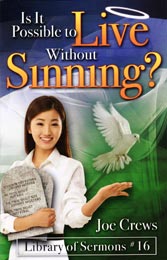 ÚvodNedávno jsem četl jednu úžasnou zprávu o člověku, který se podrobil vědeckému pokusu s hypnózou. Zatímco byl pod vlivem lehkého hypnotického stavu, bylo mu nařízeno, aby zvedl sklenici ze stolu. Ačkoliv to byl silný člověk a sportovec, nedokázal se sklenicí pohnout. Ani s největším vypětím sil nedokázal zvednout sklenici, která byla tak lehká, že by ji zvedlo i malé dítě.Proč to nemohl udělat? Protože vědci, poté, co ho uvedli do hypnotického stavu, mu řekli, že není možné sklenici zvednout. Jelikož mysl byla přesvědčena, že to není možné udělat, jeho tělo nebylo schopné provést příkaz a zvednout sklenici. Jaká dramatická ukázka toho, že žádný člověk nedokáže ve skutečnosti poslechnout příkazy, o kterých věří, že není možné je vykonat! 

Je to důvod, proč tolik křesťanů žije slabým životem poraženého? Není pochyb o tom, že moderní, populární teologie učí miliony lidí, že nikdo nemůže žít tak, aby nehřešil. Deset přikázání bylo představeno jako idealistický kodex vytvořený jen se záměrem, aby si lidé uvědomili své potřeby.Mnoho moderních křesťanů zaujímá čím dál tím shovívavější postoj ohledně zachovávání Zákona. Věří, že Boží láska se neslučuje s přísnými pravidly a tresty za přestoupení. 

To je velmi pohodlná doktrína, avšak zcela odlišná od toho, co učí Bible. Miliony lidí jsou vedeny k porušování velkého morálního Zákona vesmíru – aniž by cítili nějakou vinu! Boží Slovo nikoho neomlouvá a nedovoluje nikomu, aby bral hřích na lehkou váhu. To je ústřední problém každého člověka. Jako vysoce nakažlivá nemoc, hřích nakazil každou duši choroboplodným zárodkem smrti, a nebyl objeven žádný pozemský lék, který by zastavil fatální postup nemoci.Od chvíle, kdy se hřích poprvé objevil v zahradě v Edenu, narušil úplně všechno dobré. Nikdy nemohl existovat spolu se spravedlností a svatostí. Boží požadavky činí naprosto nemožným, aby hřích nebo neposlušnost byly součástí životního stylu křesťana. Nový jev shovívavosti ohledně hříchu není v žádném smyslu slova biblický. Ježíš přišel, aby z něj lidi zachránil, přišel hřích zničit. Hřích nikdy nevstoupí do nebe. Náš postoj vůči němu musí být nekompromisní. Hřích nebude nikdy přijatelný, i když se zmenší jeho množství, nebo když se změní jeho forma. Musí být zničen. A jediný způsob, jak ho vykořenit, je, přijmout plnost Ježíše Krista a Jeho milosti do svého života.
Je zvláštní, že tolik členů církve nyní omlouvá hřích, jakoby se mu ve vítězném životě křesťana nebylo možné vyhnout. Jak se můžeme odvážit, tak špatně představovat moc Boží milosti v evangeliu! Ježíš už ďábla porazil, a žádný křesťan by se neměl bát slabého, poraženého nepřítele. Nemáme právo omlouvat přestoupení Deseti Přikázání.Je velmi vážné jednat svévolně a hřešit. Ale nekonečně víc smrtonosné je obhajovat hřích, jako něco, čemu nelze zabránit. Říkat, že vítězství je nemožné, znamená odmítat dostatečnost evangelia a popírat velkou část inspirovaného Písma. Navíc to podporuje původní satanovo obvinění proti Bohu a dává paralyzující, falešnou jistotu každému, kdo tomu uvěří.

Lidé často brání hřích, protože nebyli schopní s ním přestat ve vlastní síle. Například, když nedokáží přestat kouřit, musí si to nějak rozumově zdůvodnit. Místo, aby učinili pokořující vyznání, že se nedokáží přemoci, vymýšlí si důvody, že jim to ve skutečnosti neubližuje a že nikdo nemůže být dokonalý. Nebo to zdůvodňují populární pohodlnou doktrínu, že tak jako tak nikdo nemůže ve skutečnosti žít, aniž by hřešil.Většina křesťanů dnes je smířená s tím, že nežije podle morálního Zákona. A vskutku jsou docela spokojení s myšlenkou, že dokonce Bůh od nich neočekává, aby tento Zákon plnili úplně, ať už v těle nebo v duchu.
Výsledek tohoto učení je přesně takový, jak by se dalo očekávat – davy emocionálně šťastných, ale neposlušných, členů církve, kteří cítí, že jakákoliv starost ohledně zachovávání Přikázání je malichernost a zákonictví.To je klamná satanova strategie! Jako tvůrce této doktríny, ďábel jednoduše podporuje své staré obvinění, že Bůh požaduje příliš mnoho. Obvinil Boha, že není spravedlivý, když vyžaduje něco nemožného.

Satan přesvědčil třetinu andělů, že od Boha je absurdní, jestliže očekává poslušnost Jeho Zákona. A od té doby se snaží, aby všichni tomu uvěřili. Přemýšlejte o tom chvíli a celé schéma začne dávat ďábelský smysl. Satan ví, že hřích je to jediné, co zabrání, aby se někdo dostal do nebe. Jelikož „hřích jest přestoupení zákona“ (1.J 3,4), musel satan zdokonalit plán, a vhodným způsobem přimět lidi, ať neberou vážně přestupování Zákona. Aby tuto myšlenku udělal přijatelnou pro křesťany, satanovi se skutečně podařilo ji zamaskovat jako doktrínu a podsunout ji zkompromitovanému křesťanství.V každé evangelizační kampani se s tím setkáváme v té či oné formě, obyčejně v otázce Zákona a Soboty. Nevyhovující požadavky poslušnosti jsou odbyty slovy: „Hm, stejně nikdo nedokáže zachovávat všechna Přikázání.“
Tam však problém nekončí. Dokonce i křesťané, kteří přijali požadavky morálního Zákona, si nedělají příliš velké starosti s tím, jak dobře ho zachovávají. Byli lstivě ovlivněni převažující vírou, že příliš velké starosti s poslušností jsou formou spasení ze skutků. Je to neuvěřitelné, a jak se zdá, někteří mají takový strach z přísného zachovávání Zákona, že vlastně vytváří podmínky pro jeho porušování. Tím, že to dělají, se zatvrzele utěšují, že nejsou zákoníci.Jak mohli lidé, kteří se zavázali k zachovávání Přikázání dojít k natolik mylnému vnitřnímu rozporu? Vystavení falešnému konceptu spravedlnosti z víry je jen část odpovědi. Převážná část problému je založena na lidském pádu a slabosti těla. Jelikož neustále klopýtali ve svých snahách být dokonalí, došli nakonec k závěru, že není možné nehřešit. Od té chvíle bylo pro ně snadné začít vykládat biblické texty tak, aby podpořili svou slabou zkušenost. Satan využil psychologický sklon lidské mysli hledat logické vysvětlení, a tak lidé brzy vyvinuli uspokojivou doktrínu, která vyhovovala jejich případným úchylkám od Zákona. V důsledku toho je dnes většina křesťanů smířena se zkušeností, kdy se střídá vítězství-porážka, vítězství-porážka. Pro ně to je schválený životní styl normálního křesťanství.
Nicméně na tomto postoji je něco hrozně špatného. Především by se doktrína nikdy neměla zakládat na pocitu a lidské zkušenosti. Musí mít kořeny v jasném, čistém učení Božího Slova. Je pravda, že lze shromáždit texty Bible tak, aby to vypadalo, že podporují doktrínu nedokonalosti. Jsme ujištěni, že všichni zhřešili, že tělesná mysl je v nepřátelství vůči Bohu, a lidská spravedlnost je jako roucho ohyzdné. Avšak všechny verše o pádu, hříchu a porážce odkazují na zkušenost neobráceného člověka. Doslova desítky dalších textů popisují opačnou zkušenost úplného vítězství a života bez hříchu. V každém případě odkazují na Duchem naplněný život obráceného, oddaného, věrného Božího dítěte.Tento rozdíl musí být vždy rozpoznán při čtení Písma. Evangelium Ježíše Krista je Boží moc ke spasení. Jeho milost je silnější, než všechny soustředěné síly ďábla. Ježíš přišel zachránit Svůj lid z jejich hříchu. Nikdo, kdo čte šestou kapitolu Římanům inteligentně, nemůže věřit, že křesťan se může klidně dopouštět hříchu. Pavel naprosto zrušil doktrínu, podle které by věřící mohl neustále upadat do hříchu.
Pravdou je, že bylo učiněno opatření pro očištění v případě spáchání hříchu, ale dokonalý Boží plán člověku umožnil překonat každý hřích a žít životem dokonalé poslušnosti skrze Krista. A skutečně, zaslíbení v Bibli v této otázce jsou tak jasná a konkrétní, že je těžké jim neporozumět. Ve velkém množství textů, které popisují vítěznou zkušenost znovuzrozeného Božího dítěte, není žádný skrytý význam nebo skrytá výhrada. A jen proto, že někdo nedorostl do plnosti víry, která přináší stálé vítězství, by neměl odmítat Boží moc udělit takové vysvobození. Když se Petr začal potápět v Galilejském moři, nebylo to proto, že Boží plán nebo moc selhaly. Petr mohl uvažovat jako mnoho moderních křesťanů a říct: „Bůh nechtěl, abych chodil po vodě, a navíc, stejně je nemožné, aby to někdo dělal.“ Podobně jako naši první rodiče máme stále tendenci obvinit Boha, když selžeme v plnění Jeho plánu svatého života.Úplné vítězství zaslíbenoZdá se, že Boží Duch předvídal boj, kterým si mnozí projdou kvůli přijetí biblického ujištění o úplném vítězství. V důsledku toho byli inspirovaní autoři vedeni, aby používali téměř fanatický jazyk, když popisovali, jak je možné překonat hřích. Používali superlativy, které doopravdy burcují mysl. Místo, aby Bible uváděla, že můžeme být spaseni, je psáno, že Pán nás může „dokonale spasiti“ (Židům 7,25). Místo, aby řekla, že můžeme zvítězit, ujišťuje nás, že „udatně vítězíme“ (Římanům 8,37). Místo, aby nám bylo řečeno, že můžeme vyhrát, je nám řečeno, že Bůh „vždycky dává nám vítězství“ (2. Korintským 2,14). Místo, aby nám Pán Bůh slíbil cokoliv, o co požádáme, a pomoc v našich duchovních bitvách, Bible říká, že Bůh „mocen jest nade všecko učiniti mnohem hojněji, než my prosíme aneb rozumíme“ (Efezským 3,20). A ve verši hned předtím jasně zaručuje, že můžeme být „naplněni až do vší plnosti Boží.“ (v. 19 ČSP).Uznávám, že mnohá z těchto zaslíbení jsou pro naši lidskou mysl příliš rozsáhlá, abychom je plně pochopili, ale jistě na nás mají zapůsobit velikostí Božích zdrojů v náš prospěch. Pokud nám tyto výrazy zní přehnaně, je to proto, že jsme příliš mdlí ve víře a příliš slabí v těle, abychom uvěřili, že by v nás mohla být někdy naplněna taková čistota a posvěcení. Máme sklon uvěřit rychleji svým pocitům, než Božímu Slovu.Je důležité věřit zaslíbením přesně tak, jak je čteme? Ano, protože jen skrze tato zaslíbení můžeme dosáhnout spásy. „Pročež veliká nám a drahá zaslíbení dána jsou, abyste skrze ně Božského přirození účastni učiněni byli, utekše porušení toho, kteréž jest na světě v žádostech.“ (2. Petr 1,4)Povšimněte si, že je to „skrze ně“, kdy můžeme uniknout porušení hříchu. Co znamená „skrze ně“? Jsou to Boží zaslíbení. Posloupnost vítězství je jasně označena v tomto fantastickém textu. Vírou v zaslíbení se staneme účastníky božské přirozenosti, a mocí této nové přirozenosti v nás, jsme schopni uniknout poskvrně hříchu. Jinak řečeno, všechno závisí na podřízení se a odevzdání svého já Kristovu Duchu, který v nás přebývá. Ježíš řekl: „beze mne nic nemůžete učiniti“ (Jan 15,5).Stejně důležitý je Pavlův inspirovaný komentář: „Všecko mohu v Kristu, kterýž mne posiluje“ (Filipským 4,13). Tento drobný výraz „všecko“ je klíčem k vítězství pro každého z nás. Je v něm obsažena moc nad drogami, nemorálností, chutí, pýchou, a každým hříšným činem, který by nás oloupil o věčný život. 
  Všechno je dostupnéVelkým ústředním tématem zde je, že když ve svém životě získáme Kristovu moc, máme i všechno ostatní, co bychom si mohli přát. „Kterýž ani vlastnímu Synu svému neodpustil, ale za nás za všecky vydal jej, i kterakž by tedy nám s ním všech věcí nedal (všechno ČSP)?“ (Římanům 8,32). Opět se zde vyskytuje tento výraz „všechny věci (všechno ČSP)“. Nalezneme ho také v 2. Petr 1,3: „Jakož nám od jeho Božské moci všecko, což k životu a ku pobožnosti náleželo, darováno jest…“Pokud dáme tyto texty dohromady, objeví se neuvěřitelný obraz. Když budeme žádat Kristovu přítomnost ve svém životě, dostaneme také všechno, co Kristus vlastní. Pavel to popisuje takto: „Vy pak jste z něho v Kristu Ježíši, kterýž učiněn jest nám moudrost od Boha, i spravedlnost, i posvěcení, i vykoupení“ (1. Korintským 1,30).

Výraz “všechno” je zde rozdělen na konkrétní, individuální zkušenosti, a tak začínáme vidět, že Petr měl pravdu, když uvedl, že Bůh nám dal všechno, co náleží ke zbožnosti. Ti křesťané, kteří pochybují o možnosti úplně překonat hřích, by si měli pozorně přečíst tyto verše. Co zahrnují slova „spravedlnost,“ „vykoupení,“ „posvěcení“? Všechna tři nám slibují víc než jen záchranu z viny našich minulých hříchů. Slovo „vykoupení“ není omezeno na vykoupení z viny hříchu, ale také z moci hříchu. „Posvěcení“ je slovo, které popisuje neustálý každodenní růst v překonávání hříchu. „Spravedlnost“ znamená doslova správně-jednat a týká se dynamického naplňování Boží vůle. Jsou to všechno velká slova, ale všechna mají vedlejší význam vysvobození, jak z viny, tak i z konání hříchu.Každé Adamovo dítě potřebuje zoufale dvě věci – odpuštění minulosti, a moc pro budoucnost. Vykoupení je zahrnuje obě. Myšlenka, že zahrnuje úplné vysvobození z viny hříchu, ale jen částečné vysvobození z moci hříchu, je překroucení evangelia. Ježíš nepřišel, aby nás zachránil jen z následků hříchu, ale aby nás zachránil z hříchu samotného. Spasení není něco negativního; není to jen nepřítomnost něčeho. Ježíš nepřišel jen, aby něco odstranil – naši vinu – ale aby nám něco dal – vítězství nad hříchem. Kdyby nám Bůh odpustil a zanechal nás v moci stálého hříchu, to by z Boha udělalo komplice hříchu. Nejenže nás považuje za spravedlivé skrze připočtení Své smrti smíření, ale činí nás spravedlivými propůjčením Svého vítězného života. 
Pokud potřebujete další ujištění, že vítězství může být vaše poté, co jste si pozorně přečetli celou šestou kapitolu Římanům, přečtěte si následující verše:1. Korintským 15,57: „Ale Bohu díka, kterýž dal nám vítězství skrze Pána našeho Jezukrista.“1. Jan 5,4: „Všecko zajisté, což se narodilo z Boha, přemáhá svět; a toť jest to vítězství, kteréž přemáhá svět, víra naše.“Filipským 2,5: „To tedy, ciťte při sobě, co i při Kristu Ježíši.“2. Korintským 5,21: „Nebo toho, kterýž hříchu nepoznal, za nás učinil hříchem, abychom my učiněni byli spravedlností Boží v něm.“1. Jan 3,6: „Každý tedy, kdož v něm zůstává, nehřeší; ale každý, kdož hřeší, neviděl ho, aniž ho poznal.“Vraťme se na chvíli k příkladu zhypnotizovaného muže. Tělesně nemohl zvednout malou sklenici ze stolu, protože jeho mysl byla zcela přesvědčena, že to není možné udělat. Dokázal satan znehybnit církev svou hypnotickou mocí, lživým tvrzením, že poslušnost není možná? Určitě to tak vypadá.Nikdo se nebude vážně snažit dělat něco, o čem se domnívá, že to není možné. Potom samozřejmě ti, kdo věří, že není možné žít bez hříchu, se nepokusí bez hříchu žít. Žádná rozumná osoba nebude ztrácet čas a nutit se do marného boje, kde ničeho nedosáhne.To nás přivádí k zajímavé otázce: Může člověk věřit, že neexistuje žádný způsob, jak zastavit hřích, a přesto plánovat, že nebude hřešit? Logicky se to zdá nanejvýš nepravděpodobné, pokud ne rovnou nemožné. Přesto nám Bible přikazuje: „nepečujte o tělo podlé žádosti jeho.“ (Římanům 13,14). Pečujeme opravdu o hřích, když zastáváme názor, že není možné nehřešit? 
Tomu, kdo zvítězíCelá kniha Zjevení je adresována sedmi sborům Asie. V každém ze sborů se některým dostalo velké chvály a slavného zaslíbení nebeské odměny. Bez výjimky bylo toto požehnání určeno „tomu, kdo zvítězí“. Těchto sedm sborů symbolizuje každé období křesťanské církve, od apoštolů až do konce času. Jestliže vítězství nad hříchem není možné, žádná duše, která žila v těchto stoletích, nebude spasena.Zavrhnout možnost úplného vítězství nad hříchem znamená oloupit Boha o slávu Jeho poslání. Bible říká, že přišel, aby zmařil skutky ďáblovy. Tyto skutky jsou skutky hříchu. Jestliže nikdo nebude požadovat Boží moc, aby úplně překonal hřích, ďáblova obvinění se potvrdí. Boží požadavky se ukáží jako příliš těžké na to, aby bylo možné je splnit.  

Ježíš řekl, že přišel „aby hledal a spasil, což bylo zahynulo.“ (Lukáš 19,10). Tím ukázal, že toho mělo být obnoveno víc, než jen lidé. „Což bylo zahynulo“ zahrnuje bezhříšný charakter. Jeho posláním bylo zrušit a neutralizovat celý program poskvrnění hříchem, který uvedl Satan. Obnovení Božího obrazu v člověku je velice důležitá část věčného evangelia. Toto dílo evangelia musí být vykonáno předtím, než Ježíš přijde a to ne jako nějaký magický dodatečný nápad našeho Pána, který se vrací.Kniha Zjevení identifikuje nejvyšší charakteristiku vykoupených jako poslušnost. „Tuť jest trpělivost svatých, tu jsou ti, kteříž ostříhají přikázaní Božích a víry Ježíšovy“ (Zjevení 14,12). „I rozhněval se drak na tu ženu, a šel bojovati s jinými z semene jejího, kteříž ostříhají přikázaní Božích, a mají svědectví Ježíše Krista“ (Zjevení 12,17). „Blahoslavení, kteříž zachovávají přikázaní jeho, aby měli právo k dřevu života, a aby branami vešli do města“ (Zjevení 22,14).   

Důležité je, že stav člověka, aby mohl zůstat v Edenu je stejný jako stav, aby se mohl do Edenu vrátit. Každý, kdo věří, že poslušnost není důležitá, by si měl znovu přečíst dramatický příběh Adama a Evy. Drobný, tělesný hřích způsobil hroznou tragédii minulých 6000 let. Ti, kdo jsou obnoveni do ztraceného ráje, dokáží, že jim může být svěřen věčný život. Skrze věrnou poslušnost tváří v tvář smrti, dokáží, že satanova obvinění jsou naprosto falešná. Jejich neochvějná věrnost bude věčnou zárukou bezpečnosti obnovené Boží vlády.Co tedy můžeme říci o těch, kdo neberou vážně dobré skutky poslušnosti? Jsou služebníci vážného svodu a zahrávají si se smrtelnou satanovou pastí hříchu. Nejslavnější zkušeností skutečně obrácených, je zlomit vzor sebeuspokojování a hříchu. Pod vedením Ducha Božího, mohou být tělesné návyky ovládnuty a vypuzeny ze života. Vírou v zaslíbení může být uvolněna neuvěřitelná síla do života toho, kdo je ochotný vzdát se požitku z hříchu.      
Boží srdce touží po tom, abychom Ho vzali za slovo a žádali Pána Boha o moc, kterou zaslíbil. To je jediná cesta k opravdovému vítězství. Avšak vítězství nemůže prožít nikdo, kdo nevěří, že je vítězství možné. Přečtěte si znovu ujištění daná v Bibli. Nepokoušejte se je překroutit, aby se přizpůsobila slabostem a pádům vaší lidské zkušenosti. Znamenají to, co je v nich řečeno. Vysvobození je vaše, pokud věříte a žádáte o ně.Právě teď si potřebujeme udělat přestávku a zvážit námitku, která je vždy předkládána těm, kdo věří v úplné vítězství. Zní asi takto: „Když si myslíš, že je možné žít a nehřešit, můžeš říct, že tvůj vlastní život je bez hříchu?“Přestože otázka zasluhuje odpověď, mělo by se poukázat, že námitka není relevantní v dané záležitosti. Pokud Bible ustanoví nějakou Pravdu, měla by být přijata na základě její inspirované autority a nikoliv na základě zkušenosti posla. Jestliže vítězství nad hříchem je možné skrze Krista, pak je to pravda, ať už to kazatel prohlásil nebo ne. Navíc dílo posvěcení je postupná celoživotní zkušenost a nemůže být nikdy považováno za ukončené. I když si někdo není vědom nějakého známého hříchu, nikdy se nemůže chlubit, že je bezhříšný. Vskutku, člověk, který má nejblíže k dokonalosti by byl jistě ten poslední, kdo by to poznal. Protože čím více se přiblíží k Ježíši, tím víc nedokonalý si bude připadat ve svých očích.  

Mohla by být vznesena také námitka, že doktrína vítězství nad hříchem je vysoce idealistická a teologicky příliš komplikovaná, než aby mohla být proveditelná. Avšak nic by nemohlo být více vzdálené od pravdy. Dokonce i dítě rozumí jednoduchému přenosu víry, když si přivlastníme zaslíbení Bible. Neexistuje žádný známý návyk nebo hřích, který nelze překonat vírou.V  následujících minutách oceníte nádheru tohoto Božského plánu vítězství. Naučíte se, jak přestat kouřit, nadávat, přejídat se, pomlouvat, či dopouštět se jakéhokoliv jiného hříchu. Nenechte se ničím vyrušit, když budete pokračovat ve čtení v dalších odstavcích. Může to být bod zvratu vašeho života a může znamenat víc, než všechny peníze na světě. Jelikož tolik lidí bojuje s cigaretami, použiji tuto slabost jako ilustraci vítězství, které popisujeme. Doplňte si do textu svůj vlastní problém, a pak učiňte čtyři kroky ke slavnému vítězství.
Tajemství vítězstvíSlyšeli jste o evolučním způsobu, jak zvítězit nad tabákem, nebo jiným hříchem? Někdy je to nazýváno metoda „zužování“, ale obyčejně to prostě nefunguje. Ach, samozřejmě, částečně to funguje, protože vysoký věk se postará o některá pokušení a hříchy, a čas urovná ostatní, když přijde smrt. Ale víte, proč „zkoušení“ nefunguje, když chcete přemoci ďábla?Proč nemůžeme porazit ďábla na několik měsíců a pak ho s konečnou platností odehnat? Protože ďábel je silnější, než jsme my. Můžeme ho porazit na jeden rok, ale i tak bude stále silnější, než my na konci roku. Zkoušení nikdy nezlomí jednou provždy moc hříchu, protože čelíme nepříteli, který bude vždycky silnější než my. Co je tedy odpovědí na naši slabost a porážku? Tato otázka nás vede k nejsladšímu a nejvelkolepějšímu tajemství v Božím Slově. Pojďme Ho studovat velmi pozorně a s mnoha modlitbami.   
Především musí člověk pochopit, že všechny dary nebes jsou nám dostupné skrze zaslíbení v Bibli, a dostáváme je vírou. Petr popisuje „veliká a drahá zaslíbení“ a ujišťuje nás, že můžeme být „skrze ně Božského přirození účastni učiněni“ (2.Petr 1,4). V zaslíbení je skryta velká moc, že se samo naplní všem, kdo se ho dovolávají ve víře. Tak málo lidí je ochotno věřit, že zaslíbené požehnání bude jejich ve chvíli, kdy mu uvěří. Proč je tak těžké bezvýhradně věřit, že Bůh udělá to, co zaslíbil?Podívejme se nyní na samotné jádro vítězství a uvažujme o čtyřech jednoduchých biblických krocích, které může podniknout každý věřící, když žádá o Boží moc. Čtyři texty nám objasní úžasnou zprávu. První: „Ale Bohu díka, kterýž dal nám vítězství skrze Pána našeho Jezukrista“ (1.Korintským 15,57). Dovolte své mysli, aby si vychutnala fantastické poselství těchto slov. Vítězství je dar! Nezískáme ho naší snahou, ani si ho nezasloužíme kvůli domnělé dobrotě. Jediné, co potřebujeme, je o něj požádat, a vítězství nám Kristus dá zdarma. On je ten jediný, kdo zvítězil nad satanem, a pokud někdy dosáhneme vítězství, musíme ho dostat od Krista jako dar.Dovolte mi, abych se vás na něco zeptal. Potřebujete v životě zvítězit nad nějakým svazujícím, bídným hříšným návykem? Někteří jsou otroci chutě, alkoholu, nebo tabáku. Jiní bezmocně bojují s nečistotou, hněvem, nebo, světskostí. Bible říká, že můžeme získat vítězství jako dar skrze Krista. Věříte, že vám dá tuto moc, když Ho požádáte? Nakolik si můžete být jisti, že Bůh vyslyší vaše modlitby a prosby o vítězství okamžitě? Tady je, jak si můžete být jisti — je to tak jisté, jako jsou Kristova slova pravdivá! Náš druhý text je u Matouše 7,11: „Poněvadž tedy vy, jsouce zlí, umíte dobré dary dávati dětem svým, čím více Otec váš, kterýž jest v nebesích, dá dobré věci těm, kteříž ho, prosí?“   

Je dobré, když prosíte o vítězství nad tabákem, nebo jiným tělesným, či morálním zlem? Samozřejmě, že ano! A nemusíte se dokonce ani ptát, jestli je to Boží vůle! V Bibli nám už řekl, že Jeho vůle je zničit skutky hříchu a ďábla. Když se budeme modlit a prosit o víc peněz nebo o lepší zaměstnání, měli bychom vždy prosit v souladu s Jeho vůlí. Avšak vítězství nad hříchem je zaslíbeno každému, kdo prosí ve víře.Dá nám Pán Bůh vítězství, když ho prosíme? Ježíš řekl, že je ochotnější dát nám dobré věci, než jsme ochotní my nakrmit své děti, když mají hlad. Očekává, že vyznamená vaši víru a „naplníť všelikou potřebu vaši podlé bohatství svého slavně v Kristu Ježíši“ (Filipským 4,19). Tato ujištění jsou natolik otevřená a neomezená, až je tím naše mysl ohromená. Proč jsme se tak zdráhali prosit o milost? Proč je tak těžké uvěřit, že Bůh myslí vážně přesně to, co říká? On dodrží každý slib.Víra to učiníZde je další otázka. Jak můžeme vědět, že jsme získali vítězství poté, co o ně prosíme? Jednoduše proto, že On řekl, že ho získáme. Víme, že Bůh nelže. Můžeme věřit Jeho zaslíbení. Ve stejnou chvíli, kdy prosíme, bychom měli přijmout skutečnost, že naše prosba byla vyslyšena, poděkovat Mu za dar, vstát a jednat s vědomím, že to bylo učiněno. Neměli bychom žádat nebo očekávat žádný pocit nebo znamení jako důkaz. Sebenaplňující moc v zaslíbení je uvolněna jako odpověď na samotnou naši víru.To nás přivádí ke třetímu textu, který se nachází v Římanům 6,11: „Tak i vy za to mějte, že jste zemřeli zajisté hříchu, ale živi jste Bohu v Kristu Ježíši, Pánu našem.“ Slovo „za to mějte“ znamená věřit, nebo považovat za hotové. Veškerá víra by se měla zaměřit na tuto žádost o vítězství a pak by to mělo být považováno za vyřízené. Vzpomínáte si, jak Petr chodil po vodě? Požádal Ježíše, jestli může vystoupit z člunu na rozbouřené moře, a Ježíš Petrovi řekl, aby šel. Ale jak dlouho Petr dělal něco tak nemožného jako je chození po vodě? V Bibli je psáno: „Ale vida vítr tuhý, bál se. A počav tonouti, zkřikl, řka: Pane, pomoz mi“ (Matouš 14,30). 
Z čeho měl Petr strach? Bál se, že se utopí. Navzdory Ježíšovu ujištění, že může jít bezpečně po vodě, začal Petr pochybovat o Mistrových slovech. Tehdy se začal topit. Dokud věřil Ježíšovu zaslíbení a jednal ve víře, byl v bezpečí. Když zapochyboval, začal tonout.Co je pro vás nemožné, dokud si děláte starosti? Není to chození po vodě. Je to překonání tabákového zlozvyku. Kristus říká: „Pojďte ke mně. Dám vám vítězství.“ Budete vítězit tak dlouho, dokud budete věřit, že jste spaseni. Tak jednoduché to je. Ve stejnou chvíli, kdy prosíte o vítězství, bude vám dáno do života jako zásobárna moci. Nebudete to sice cítit, ale je tam. A zůstane tam, dokud to budete přijímat vírou.  
Pro některé lidi je záchrana tak dramatická, že ztratí dokonce i chuť hřešit. Lidé závislí na tabáku byli občas zachráněni z této touhy, ale to není běžný způsob, jak to Bůh dělá. Touha obyčejně zůstává, ale ve chvíli pokušení se vynoří z nitra síla pokušení překonat. Víra přijímá skutečnost záchrany a neustále se dovolává vítězství, které je jistým vlastnictvím věřícího.Poslední krok k vítězství je popsán ve čtvrtém textu, Římanům 13,14: „Ale oblecte se v Pána Jezukrista, a nepečujte o tělo podlé žádosti jeho.“ Důvěra v Kristovu moc, kterou si věřící přivlastnil, je natolik silná, že vůbec neuvažuje o tom, že by znovu upadl do moci hříchu. Ve starém plánu „zkoušení“, bylo ve většině případů učiněno opatření pro případ pádu. Cigarety byly položeny na polici a kuřák si řekl: „Pokusím se už nikdy nekouřit, ale když se to nepovede, tak vím, kde jsou.“ Avšak v plánu „důvěry“ nemáme důvod obávat se pádu kvůli lidské slabosti. Vítězství nezávisí na naší síle, ale na Boží moci. My můžeme selhat, ale On nikdy neselže. Cigarety jsou vyhozeny pryč. Všechny plány, které by mohly zahrnovat jakýkoliv stupeň kompromisu, jsou opuštěny.
Malý Jimmy se dostal do problémů, protože šel plavat, ačkoliv mu to maminka zakázala. Když se ho zeptala, proč ji neposlechl, Jimmy odpověděl: „Protože jsem byl pokoušen.“ Maminka tedy řekla: „Všimla jsem si, že sis dnes ráno vzal s sebou plavky. Proč jsi to udělal?“ Jimmy odpověděl: „Protože jsem očekával, že budu v pokušení.“ Jak typické to je pro ty, kdo nevěří své vlastní síle získat vítězství. Dělají si opatření pro případ, že by mohli padnout. Vezmou si s sebou plavky. S Bohem nepotřebujeme dělat opatření pro případ pádu.Někdo může vznést námitku, že toto by mohlo odrazovat. Předpokládejme, že člověk selže. Dokonce i Petr začal tonout. Neotřáslo by to důvěrou v Boha, kdyby vítězství nebylo zachováno? Ne. To, že se Petr topil, nemělo nic společného se selháním Boží moci. Nezměnilo to Kristovu vůli, aby mohl chodit po vodě. Pouze to zdůraznilo, že Petr potřebuje silnější víru, která by ho uschopnila poslechnout Kristův příkaz. Naše víra se může oslabit. Možná potřebujeme připomenout naši naprostou závislost na Jeho síle. To ovšem neumenšuje nádherný Boží plán udělit moc a vítězství skrze „veliká a vzácná zaslíbení“ Bible. Bez víry u příjemce není možné přivlastnit si Boží zaslíbení. Hranice jsou jasně stanoveny v Ježíšových slovech: „Podlé víry vaší staň se vám“ (Matouš 9,29).Tak to je, přátelé, v celé své jednoduchosti. A funguje to! Pokud chcete být spaseni, zachráněni, funguje to. Nic nepomůže tomu, kdo se nechce vzdát cigaret. Ale jestliže to chcete, je to možné. Vítězství, moc, záchrana – stačí natáhnout ruku ve víře a jsou vaše. Věřte tomu, dovolávejte se toho hned teď. Bůh chce, abyste byli vysvobozeni.Zdroj:Joe Crews, Is it Possible to Live Without Sinning?, http://www.amazingfacts.org/media-library/book/e/36/t/is-it-possible-to-live-without-sinningwww.amazingfacts.org 